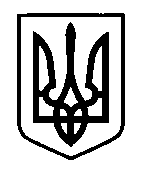 УКРАЇНАПрилуцька міська радаЧернігівська областьУправління освіти Про  проведення міського етапу  обласної краєзнавчо – патріотичної акції учнівської молоді «Від роду і до роду збережем традиції народу» На виконання наказу управління освіти і науки  Чернігівської облдержадміністрації від 30 листопада  2018 року № 361 «Про проведення обласної краєзнавчо – патріотичної акції учнівської молоді «Від роду і до роду збережем традиції народу в 2018-2019 навчальному році » та з метою формування в учнівської молоді національно – патріотичного світогляду в процесі пізнавальної та творчої діяльності засобами декоративно - ужиткового мистецтва, створення умов для оволодіння дітьми духовною культурою українського народу, виховання громадянсько – свідомої особистості НАКАЗУЮ:Провести з 17 січня   по 18  березня 2019 року міський етап обласної краєзнавчо – патріотичної  акції  учнівської молоді «Від роду і до роду збережем традиції народу» (далі -  Акція)  відповідно до Положення Акції (додаток  №1).Затвердити склад журі міського етапу Акції (додаток №2).Директорам  ЗЗСО, ЦНТТМ, ЦТДЮ:Довести до відома учнівських та педагогічних колективів Положення   Акції  та сприяти участі учнівської молоді в ній.Подати конкурсні роботи в управління освіти (Сайко Л.А.)                до 18 березня 2019 року.Спеціалісту управління освіти Сайко Л.А., міському методичному  центру управління освіти  (Чернякова С.М.) забезпечити організаційно - методичний супровід Акції.Контроль за виконанням даного наказу  покласти на заступника начальника управління освіти Ходюк В.Г.Начальник управління освіти							С.М.ВОВКДодаток №1                                                                     до наказу управління освіти                                                                    від 16.01.2019 №10Положенняпро обласну  краєзнавчо – патріотичну акцію  учнівської молоді «Від роду і до роду збережем традиції народу»Загальні положенняОбласна краєзнавчо – патріотична акція учнівської молоді «Від роду і до роду збережем традиції народу»(далі – Акція) проводиться з метою:реалізації Концепції національно-патріотичного виховання дітей та молоді, затвердженої наказом Міністерства освіти і науки України від 16 червня 2015 року №641;впровадження системи національно-патріотичного виховання учнівської молоді засобами дослідницько-краєзнавчої та творчо – мистецької діяльності;залучення учнівської молоді до краєзнавчого руху на Чернігівщині;сприяння активізації діяльності учнівської молоді з вивчення історії рідного краю, його культури, звичаїв, традицій, узагальнення багатогранного народного мистецького досвіду;формування ціннісного сприймання народних мистецьких традицій та пристосування їх до сучасного життя;використання набутих знань у власній творчій діяльності;Виховання в учнівської молоді любові до своєї Батьківщини, духовності, моральності, шанобливого ставлення до національних надбань, готовності до практичного застосування придбаних навичок для блага рідної країни;розвиток індивідуальних творчих здібностей підлітків як стимул їх подальшого духовного життя.Організатором  Акції є позашкільний навчальний заклад «Центр дитячого та юнацького туризму та екскурсій»ІІ. Учасники Акції2.1. До участі в Акції запрошуються учні закладів загальної середньої освіти та вихованці ЦНТТМ,ЦТДЮ за двома віковими групами:Середня - 11-14 років, старша – 15-17 років.2.2. Під час проведення Акції обробка персональних даних учасників здійснюється з урахуванням вимог Закону України «Про захист персональних даних».ІІІ.  Умови проведення Акції3.1. Акція проводиться в два етапи:І  - міський – з 17 січня по 18 березня 2019 року;ІІ – обласний  - квітень 2019 року.3.2. Конкурсні роботи  повинні складатися з двох частин: Перша – теоретична, в якій учасники описують результати власних досліджень з історії виникнення, розвитку та поширення в даній місцевості одного з видів декоративно-ужиткового мистецтва( який обирають за власним бажанням). Учасники висвітлюють співпрацю з народними майстрами , які  відроджують давні народні ремесла або опановують сучасні способи виготовлення мистецьких виробів, описують особисті успіхи у творчій діяльності;Друга – творча, в якій учасники створюють власний виріб. Учням надається можливість  самостійного  вибору техніки виконання і форми виробу декоративно-ужиткового мистецтва та матеріалу для його виготовлення. В роботі може бути використаний як один з давніх прийомів традиційного народного ремесла, так і сучасний спосіб створення художнього виробу. Це може бути: вишивка нитками, бісером, стрічками, випалювання, витинанка, аплікація, виріб з паперу, соломки, лози, глини та інших матеріалів.3.3. Необхідною умовою виконання творчої частини конкурсної роботи  є її тематичне, національно-патріотичне спрямування. В роботі можуть бути відображені: національна символіка, народний одяг та предмети побуту українців, народні традиційні обрядові свята, історичні місця та історико – архітектурні пам’ятники нашого краю, видатні особистості Чернігівщини, герби населених пунктів.3.4. Конкурсні роботи можуть бути як колективними  так  й індивідуальними.3.5. Матеріали конкурсної роботи викладаються державною мовою та подаються в друкованому вигляді, а також на електронному носії інформації(документ Microsoft Word, шрифт  Times New Roman – 14 pt, інтервал 1,5) обсягом до 10 сторінок основного тексту. У додатку до роботи обсягом до 10 сторінок розміщуються  фотографії (розмір 10 х 15), що відображають етапи пошукової роботи учасників, зустрічі з народними майстрами та майстер-класи виготовлення творчих робіт, копії давніх світлин із зразками виробів декоративно-ужиткового мистецтва, застосування цих предметів в повсякденному житті місцевого населення.       На титульній сторінці зазначаються: назва адміністративно – територіальної одиниці, повне найменування навчального закладу(згідно статуту або положення) та його підпорядкованість, тема краєзнавчо-дослідницької роботи, рік написання.     На другій сторінці зазначаються: прізвище, ім’я автора конкурсної роботи або кожного з членів авторської групи із зазначенням навчального закладу, класу(групи), року народження, домашньої адреси, назви авторського колективу.       Окремо зазначаються прізвище, ім’я, по батькові керівника  або керівників пошукової групи, консультантів( у разі їх наявності), місце роботи, посада та номер контактного телефону.     На останньому аркуші зазначається список інформаційних джерел, які були використані при підготовці конкурсної роботи. 3.6. Критерії оцінювання конкурсних робіт:1) теоретична частина:Відповідність тематиці та вимогам щодо оформлення роботи -15 балів;Унікальність матеріалу -20 балів;Практична значимість пошуково-дослідницької та суспільно-корисної роботи, виховний аспект – 15 балів;Змістовність та якість оформлення роботи, стиль, грамотність, охайність – 15 балів;Використання зібраних матеріалів в навчально-виховному процесі – 15 балів;Якість додаткового ілюстративного матеріалу, наявність в ньому фото та документальних свідчень пошукової роботи учнів, копій давніх світлин – 15 балів.2) творча частина:Відповідність тематиці, оригінальність, майстерність, креативність, якість, творчий підхід – 35 балів.3.7. Переможцями Акції стають учасники, які набрали найбільшу кількість балів.3.8. Підсумком другого етапу Акції стане проведення зльоту переможців і лауреатів акції, що відбудеться у червні 2019 року на базі позашкільного навчального закладу «Центр дитячого та юнацького туризму і екскурсій».ІV. Фінансові умови проведення АкціїВитрати на організацію та проведення Акції здійснюється за рахунок коштів,  не заборонених чинним законодавством України.	Додаток №2до наказу управління освіти від 16.01.2019  №10 Склад  журі міського етапу  обласної краєзнавчо – патріотичної акції учнівської молоді «Від роду і до роду збережем традиції народу»Сайко Л.А. – спеціаліст управління освіти , голова журі;Члени  журі:Гуляєва Т.М. – спеціаліст управління освіти; Гапченко Л.М. – методист  міського  методичного центру управління освіти; Савченко Т.М. – директор ЦТДЮ;Фроленко І.С. – директор ЦНТТМ;Гордієнко М.Г. – методист  художньо-естетичного відділу ЦТДЮ;Шигань Н.Д – керівник – методист зразкової студії образотворчого мистецтва «Палітра» ЦТДЮ ;Чепурна О.А. – вчитель обслуговуючої праці гімназії №5 імені Віктора Андрійовича Затолокіна.16 січня  2018 р.НАКАЗм. Прилуки№ 10  